Образец заполнения формы представления сведений об адресах сайтов в Интернете, где госслужащие размещали информациюПрименимые нормы: ч. 1, 2 ст. 20.2, п. 10 ч. 2 ст. 26 Закона о государственной гражданской службеФорму представления сведений об адресах сайтов ежегодно (не позднее 1 апреля года, следующего за отчетным) заполняют граждане, претендующие на замещение должностей гражданской службы, а также гражданские служащие.В форме эти лица указывают сайты и страницы в Интернете (соцсети, блоги, форумы и т.д.), на которых они размещали общедоступную информацию о себе.При заполнении формы важно указать все сайты, даже если информация с них была удалена. Если выяснится, что госслужащий не представил информацию о каком-то сайте, его могут уволить.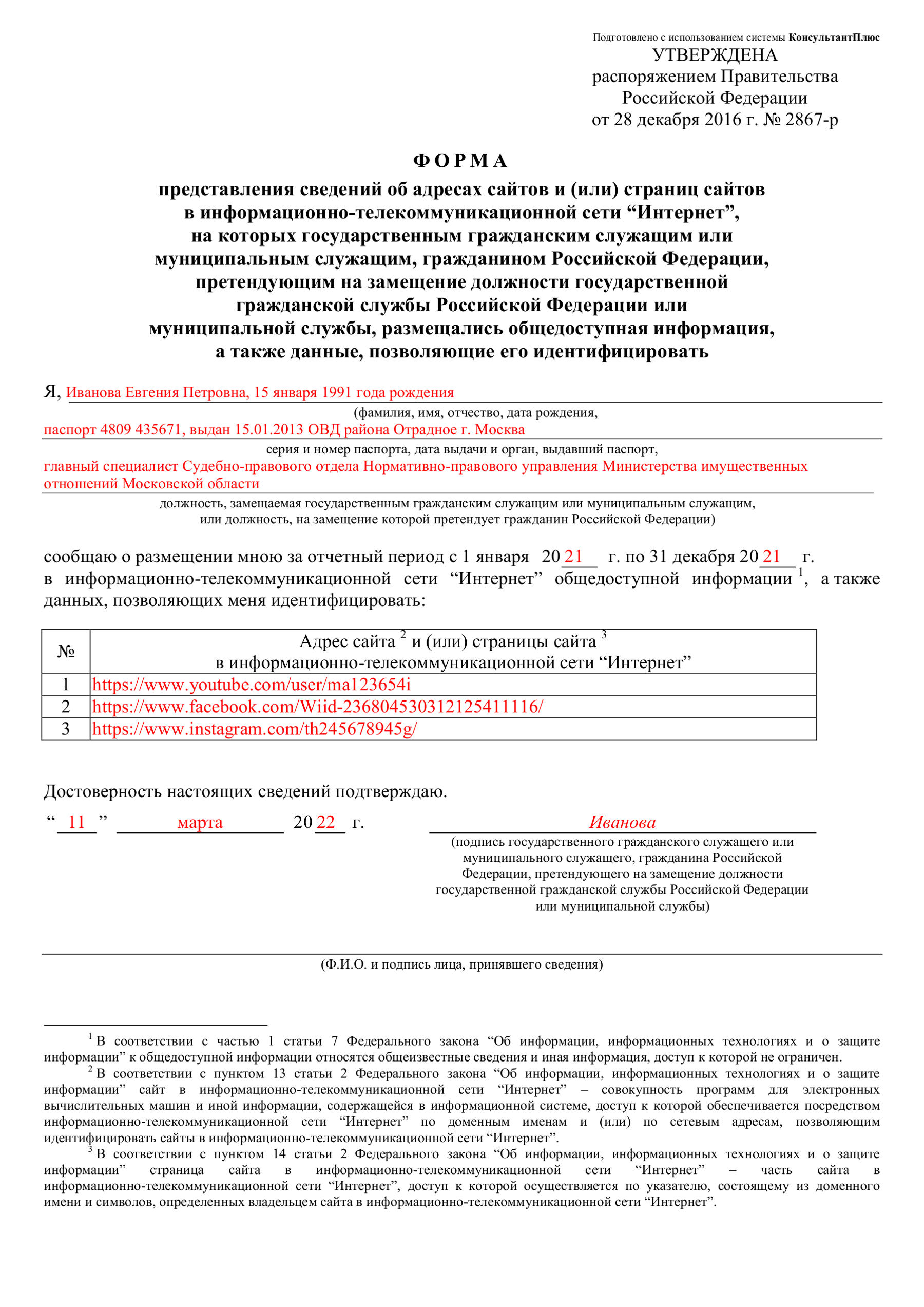 